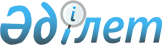 Бастауыш және орта кәсiптiк бiлiм беру оқу орындарында мамандарды даярлауды»мемлекеттiк тапсырысын бекiту туралыМаңғыстау облысы әкимиятының 2003 жылғы 25 сәуірдегі N 84 қаулысы. Маңғыстау облыстық Әділет басқармасында 2003 жылғы 20 мамырда N 1460 тіркелді



      Қазақстан Республикасының 1999 жылғы 7 маусымдағы N 389-I 
 "Бiлiм 
 туралы", 2001 жылғы 23 қаңтардағы 
 N 148 
 "Қазақстан Республикасындағы жергiлiктi мемлекеттiк басқару туралы" Заңдарына және "Жергiлiктi деңгейде орта кәсiби бiлiмдi мамандарды даярлау", "Жергiлiктi деңгейде бастауыш кәсiби бiлiмдi мамандарды даярлау" туралы Маңғыстау облыстық әкiмиятының 2002 жылғы 25 желтоқсандағы N 258 
 қаулысымен 
 бекiтiлген бюджеттiк бағдарлама паспорттарына сәйкес, облыс әкімияты ҚАУЛЫ ЕТЕДI:



      1. Қоса берiлiп отырған 2003-2004 оқу жылына арналған бастауыш және кәсiптiк бiлiм беру оқу орындарында мамандарды  даярлаудың мемлекеттiк тапсырысы бекiтiлсiн. 



      2. Облыстық қаржы басқармасы /Ж.Сәрсенқұлов/ кадрларды даярлауға көзделген смета шегiнде бағдарламаның»әкiмшiсi - облыстық бiлiм басқармасын қаржыландыруды қамтамасыз етсiн.



      3. Облыстық бiлiм басқармасы /Ж.Н.Сағымбаева/ "Мемлекеттiк сатып алу туралы" заңға сәйкес 2003-2004 оқу жылына арналған бастауыш және орта кәсiптiк бiлiм беру оқу орындарында мамандарды даярлаудың мемлекеттiк тапсырысын орналастыруды қамтамасыз етсiн.



      4. Жаңаөзен қаласының (Ж.Б.Бабаханов) және Маңғыстау ауданының (Сейiлханов Қ.) әкiмдерi мамандарды даярлауға көзделген жоспар шегiнде кәсiби оқу орындарын қаржыландыруды қамтамасыз етсiн.



      5. Осы  шешiмнiң орындалуын бақылау облыс әкiмiнiң орынбасары Е.Күмiсқалиға жүктелсiн.




       

Облыс әкiмi





Қосымша         



Бекітілді        



Маңғыстау облысы әкімиятының



2003 жылғы 25 сәуірдегі



N 84 қаулысы    



      Ескерту. Қосымша жаңа редакцияда - Маңғыстау облысы әкімиятының 2005 жылғы 27 сәуірдегі 


 N 144 


 қаулысымен.






 

2003-2004 оқу жылына Маңғыстау облысының бастауыш және орта




кәсiптiк бiлiм беретiн оқу орындарында мамандар даярлауға




мемлекеттiк тапсырыс


					© 2012. Қазақстан Республикасы Әділет министрлігінің «Қазақстан Республикасының Заңнама және құқықтық ақпарат институты» ШЖҚ РМК
				
Кәсіптер мен мамандықтардың коды мен  аты

Кәсіптер мен мамандықтардың коды мен  аты

Кәсіптер мен мамандықтардың коды мен  аты

Кәсіптер мен мамандықтардың коды мен  аты

Оқушылар саны

Базалық бiлiмi

Оқыту тiлi

Оқу мерзiмi


1.



Жаңаөзен қаласы N 3 кәсіпт


ік


 мектебі 


 



Жаңаөзен қаласы N 3 кәсіпт


ік


 мектебі 


 



Жаңаөзен қаласы N 3 кәсіпт


ік


 мектебі 


 



Жаңаөзен қаласы N 3 кәсіпт


ік


 мектебі 


 



Жаңаөзен қаласы N 3 кәсіпт


ік


 мектебі 


 



Жаңаөзен қаласы N 3 кәсіпт


ік


 мектебі 


 



Жаңаөзен қаласы N 3 кәсіпт


ік


 мектебі 


 


2010011 Мұнай және газ өндіру операторы

2010011 Мұнай және газ өндіру операторы

2010011 Мұнай және газ өндіру операторы

25

9 сынып

қазақша

2ж.10а.

2504001Бақылау - өлшеу аспаптары және автоматика слесары

2504001Бақылау - өлшеу аспаптары және автоматика слесары

2504001Бақылау - өлшеу аспаптары және автоматика слесары

25

9 сынып

қазақша

2ж.10а.

2916001 Электрмен және газбен дәнекерлеуші

2916001 Электрмен және газбен дәнекерлеуші

2916001 Электрмен және газбен дәнекерлеуші

25

9 сынып

қазақша

2ж.10а.

3008011Электр жабдықтарын жөндеу слесарь электригі

3008011Электр жабдықтарын жөндеу слесарь электригі

3008011Электр жабдықтарын жөндеу слесарь электригі

25

9 сынып

қазақша

2ж.10а.

2001001 Мұнай мен газды барлау және пайдалану ұңғымаларын бұрғылаушысы

2001001 Мұнай мен газды барлау және пайдалану ұңғымаларын бұрғылаушысы

2001001 Мұнай мен газды барлау және пайдалану ұңғымаларын бұрғылаушысы

25

9 сынып

қазақша

2ж.10а.

4311011 Автомобильдік кран машинисі

4311011 Автомобильдік кран машинисі

4311011 Автомобильдік кран машинисі

25

9 сынып

қазақша

2ж.10а.

3924001 Мұнай өңдеу операторы

3924001 Мұнай өңдеу операторы

3924001 Мұнай өңдеу операторы

25

9 сынып

қазақша

2ж.10а.


Жиыны



Жиыны



Жиыны



175



2.



Шетпе поселкесі 


N 5


 кәсіптік мектебі 



Шетпе поселкесі 


N 5


 кәсіптік мектебі 



Шетпе поселкесі 


N 5


 кәсіптік мектебі 



Шетпе поселкесі 


N 5


 кәсіптік мектебі 



Шетпе поселкесі 


N 5


 кәсіптік мектебі 



Шетпе поселкесі 


N 5


 кәсіптік мектебі 



Шетпе поселкесі 


N 5


 кәсіптік мектебі 


4401031 Ауыл шаруашылығы өндiрiсiнiң тракторист-машинисi

4401031 Ауыл шаруашылығы өндiрiсiнiң тракторист-машинисi

4401031 Ауыл шаруашылығы өндiрiсiнiң тракторист-машинисi

25

9 сынып

қазақша

2ж.10а.

2916021 Электрмен және газбен дәнекерлеуші

2916021 Электрмен және газбен дәнекерлеуші

2916021 Электрмен және газбен дәнекерлеуші

25

9 сынып

қазақша

2ж.10а.

4315011 Электрмен және газбен дәнекерлеуші

4315011 Электрмен және газбен дәнекерлеуші

4315011 Электрмен және газбен дәнекерлеуші

25

11сынып

қазақша

10 а.

2010001 Мұнай және газ өндiру операторы

2010001 Мұнай және газ өндiру операторы

2010001 Мұнай және газ өндiру операторы

50

11сынып

қазақша

10 а.

3001021 Автомобиль жүргiзушiсі

3001021 Автомобиль жүргiзушiсі

3001021 Автомобиль жүргiзушiсі

25

11сынып

қазақша

10 а.


Жиыны



Жиыны



Жиыны



150



3.



Ақтау қаласы N


 6 лицейі



Ақтау қаласы N


 6 лицейі



Ақтау қаласы N


 6 лицейі



Ақтау қаласы N


 6 лицейі



Ақтау қаласы N


 6 лицейі



Ақтау қаласы N


 6 лицейі



Ақтау қаласы N


 6 лицейі


0821001 Тамақтандыру кәсiпорындарының мамандары 

0821001 Тамақтандыру кәсiпорындарының мамандары 

0821001 Тамақтандыру кәсiпорындарының мамандары 

25



25

9 сынып



9 сынып

қазақша



орысша

2ж.10а.

0807001 Электр жабдықтарын жөндеу электрик - слесары

0807001 Электр жабдықтарын жөндеу электрик - слесары

0807001 Электр жабдықтарын жөндеу электрик - слесары

25

9 сынып

орысша

2ж.10а.

2504001 Бақылау - өлшеу аспаптары және автоматика слесары

2504001 Бақылау - өлшеу аспаптары және автоматика слесары

2504001 Бақылау - өлшеу аспаптары және автоматика слесары

25

9 сынып

орысша 

2ж.10а.

3807001 Желілік имараттар электр байланыс пен өткiзгiштi тарату электромонтері

3807001 Желілік имараттар электр байланыс пен өткiзгiштi тарату электромонтері

3807001 Желілік имараттар электр байланыс пен өткiзгiштi тарату электромонтері

25

9 сынып

орысша

2ж.10а.

4120001 Әмбебап тігінші

4120001 Әмбебап тігінші

4120001 Әмбебап тігінші

25

9 сынып

орысша 

2ж.10а.


Жиыны



Жиыны



Жиыны



150



ГМ 172 жанындағы 


N


 018 кәсiптік 


мектебi



ГМ 172 жанындағы 


N


 018 кәсiптік 


мектебi



ГМ 172 жанындағы 


N


 018 кәсiптік 


мектебi



200


қазақша



орысша

10а.


Бастауыш кәсi


птiк б


i


лiм берет


i


н оқу орындары бойынша



Бастауыш кәсi


птiк б


i


лiм берет


i


н оқу орындары бойынша



Бастауыш кәсi


птiк б


i


лiм берет


i


н оқу орындары бойынша



Бастауыш кәсi


птiк б


i


лiм берет


i


н оқу орындары бойынша



675



4.



 Маңғыстау энергетикалық колледжi



 Маңғыстау энергетикалық колледжi



 Маңғыстау энергетикалық колледжi



 Маңғыстау энергетикалық колледжi



 Маңғыстау энергетикалық колледжi



 Маңғыстау энергетикалық колледжi



 Маңғыстау энергетикалық колледжi


2201002 Жылу электр станцияларының жылу энергетикалық қондырғылары

2201002 Жылу электр станцияларының жылу энергетикалық қондырғылары

2201002 Жылу электр станцияларының жылу энергетикалық қондырғылары

25

9 сынып

орысша

3 ж.6а.

2509002 Машина жасау өнеркәсiбi жабдықтарына техникалық  қызмет көрсету

2509002 Машина жасау өнеркәсiбi жабдықтарына техникалық  қызмет көрсету

2509002 Машина жасау өнеркәсiбi жабдықтарына техникалық  қызмет көрсету

25



25

9 сынып



11сынып

қазақша



қазақша

3 ж.6а.



2 ж. 6а

3914002 Органикалық емес заттардың  химиялық технологиясы

3914002 Органикалық емес заттардың  химиялық технологиясы

3914002 Органикалық емес заттардың  химиялық технологиясы

25

11сынып

орысша

2ж. 6а.

3604002 Электр жүйелерiн автоматты басқару

3604002 Электр жүйелерiн автоматты басқару

3604002 Электр жүйелерiн автоматты басқару

25

11сынып

орысша

2ж. 6а.

2103002 Электр станциялары мен кiшiгiрiм станцияларының электр жабдықтары

2103002 Электр станциялары мен кiшiгiрiм станцияларының электр жабдықтары

2103002 Электр станциялары мен кiшiгiрiм станцияларының электр жабдықтары

25

9 сынып

орысша

3ж. 6а.


Барлығы 



Барлығы 



Барлығы 



150



5.



Маңғыстау политехникалық колледжi



Маңғыстау политехникалық колледжi



Маңғыстау политехникалық колледжi



Маңғыстау политехникалық колледжi



Маңғыстау политехникалық колледжi



Маңғыстау политехникалық колледжi



Маңғыстау политехникалық колледжi


3914002 Органикалық емес заттардың  химиялық технологиясы

3914002 Органикалық емес заттардың  химиялық технологиясы

3914002 Органикалық емес заттардың  химиялық технологиясы

25

9 сынып

орысша

3ж.10а.

2004002 Мұнай және газ ұңғымаларын бұрғылау

2004002 Мұнай және газ ұңғымаларын бұрғылау

2004002 Мұнай және газ ұңғымаларын бұрғылау

25

9 сынып

қазақша

3ж.10а.

2919002 Пiсiру өндірiсi

2919002 Пiсiру өндірiсi

2919002 Пiсiру өндірiсi

25

9 сынып

орысша

3ж.6 а.

3002002 Автомобильге қызмет көрсету  және жөндеу 

3002002 Автомобильге қызмет көрсету  және жөндеу 

3002002 Автомобильге қызмет көрсету  және жөндеу 

25

11 сынып

қазақша

2ж.10а.

4303002 Ғимараттар  мен имараттарды салу және пайдалану

4303002 Ғимараттар  мен имараттарды салу және пайдалану

4303002 Ғимараттар  мен имараттарды салу және пайдалану

25

9 сынып

қазақша

3ж. 6а.


Жиыны:



Жиыны:



Жиыны:



125



6.



          Маңғыстау өнер колледжi



          Маңғыстау өнер колледжi



          Маңғыстау өнер колледжi



          Маңғыстау өнер колледжi



          Маңғыстау өнер колледжi



          Маңғыстау өнер колледжi



          Маңғыстау өнер колледжi


0604002 Аспаптық орындаушылық өнер

0604002 Аспаптық орындаушылық өнер

0604002 Аспаптық орындаушылық өнер

30



5

9 сынып



11сынып

қазақша



орысша

3ж.10а.



3ж.10а.

0606002 ?н салу

0606002 ?н салу

0606002 ?н салу

4



1

9 сынып



11сынып

қазақша



орысша

3ж.10а.



3ж.10а.

0607002 Хорда дирижерлiк ету

0607002 Хорда дирижерлiк ету

0607002 Хорда дирижерлiк ету

8



2

9 сынып



11сынып

қазақша



орысша

3ж.10а.



3ж.10а.

0615002 Кескiндеме (живопись)

0615002 Кескiндеме (живопись)

10



5

9 сынып



11сынып

қазақша



орысша

3ж.10а.3ж.10а.


Жиыны:



Жиыны:



65



7.



7.



Жаңаөз


е


н мұнай және газ колледжi



Жаңаөз


е


н мұнай және газ колледжi



Жаңаөз


е


н мұнай және газ колледжi



Жаңаөз


е


н мұнай және газ колледжi



Жаңаөз


е


н мұнай және газ колледжi



Жаңаөз


е


н мұнай және газ колледжi


2002002 Мұнай және газ кен орындарын пайдалану

2002002 Мұнай және газ кен орындарын пайдалану

25



25

9 сынып



11сынып

қазақша

3ж.10а.



2ж.10а.

1814002 Мұнай және газ кен орындарының геологиясы және барлау

1814002 Мұнай және газ кен орындарының геологиясы және барлау

25



25

9 сынып



11сынып 

қазақша

3ж.10а.2ж.10а.

3925002 Мұнай және газ өңдеу технологиясы

3925002 Мұнай және газ өңдеу технологиясы

25

9 сынып

қазақша

3ж.10а.


        Жиыны:



        Жиыны:



        Жиыны:



        Жиыны:



125



8.



8.



8.



Маңғыстау облыстық медицина колледжi



Маңғыстау облыстық медицина колледжi



Маңғыстау облыстық медицина колледжi



Маңғыстау облыстық медицина колледжi



Маңғыстау облыстық медицина колледжi


0401002 Емдеу ісі

25

11сынып

қазақша

2ж.10а.

0402002 Акушерлiк ісі

25

11сынып

қазақша

2ж.10а.

0407002 Медбике iсi

25

11сынып

қазақша

2ж.10а.

0408002 Зертханалық диагностика

25

11сынып

орысша

2ж.10а.


        Жиыны:



        Жиыны:



        Жиыны:



        Жиыны:



100



9.



9.



9.



Маңғыстау гуманитарлық колледжi



Маңғыстау гуманитарлық колледжi



Маңғыстау гуманитарлық колледжi



Маңғыстау гуманитарлық колледжi



Маңғыстау гуманитарлық колледжi


0310002 Дене тәрбиесі

25

9 сынып

қазақша

3ж.10а.

0314002 Бастауыш сыныптарда "Валиология мұғалімі" қосымша мамандықпен оқыту

25



25

11сынып  9 сынып

Қазақша



орысша

2ж.10а.



3ж.10а.

0315002 Бейнелеу өнері және сызу

25

9 сынып

орысша

3ж.10а.

0301002 Мектепке дейінгі тәрбие

25

9 сынып

қазақша

3ж.10а.


Жиыны:



125



Орта кәсiптiк бiлiм беретін оқу орындары бойынша



Орта кәсiптiк бiлiм беретін оқу орындары бойынша



Орта кәсiптiк бiлiм беретін оқу орындары бойынша



Орта кәсiптiк бiлiм беретін оқу орындары бойынша



690



Облыс бойынша



Облыс бойынша



Облыс бойынша



Облыс бойынша



1365

